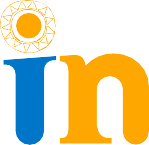 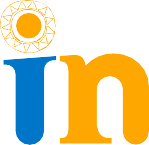 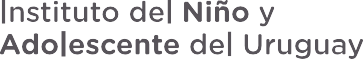 COMPRA DIRECTA N°DIRECCIÓN DEPARTAMENTAL DE LAVALLEJA_____________________Dirección; Washington Beltrán 580Teléfono: 44423077
Correo electrónico: lavalleja@inau.gub.uy1435/2021A efectos de realizar un relevamiento de precios testigo de mercado, se le invita a cotizar por:REQUISITOSPlazo de entrega o bien se podrá establecer que las entregas serán parciales en función de la demanda del OrganismoPlazo de la contratación: 1 añoDetallar garantía (en caso que corresponda) Se establece la obligatoriedad de concurrir a los servicio, detallar el trabajo a realizar, repuestos incluidos en el presupuesto y adjuntar constancia de visita. En caso de adjuntar documentos a la oferta se debe indicar Nro. de Compra Directa y  RUT de la empresa Las Empresas Oferentes deberán estar registrada y certificada por UNIT, en cumplimiento con la               Norma UNIT   607/200 Las Empresa Oferentes deberán contar con la Habilitación vigente de la Dirección 
Nacional de Bomberos del Registro Público y la Dirección Técnica de un profesional, tal 
cual se expresa el Decreto 333/00 en la Sección III, Art. 24 al 27.La empresa al retirar los extintores a recargar deberá dejar un remito (con denominación del 
centro y dirección), con la cantidad, tipo y matrículas de los equipos que retira, así como el 
estado de los mismos con el detalle de las partes. Este Remito deberá ser firmado y avalado por un funcionario responsable del servicio.COTIZACIÓNCotizar en forma presencial en la Dirección Dptal de Lavalleja, sito en Washington Beltrán 580 hasta la hora   15:00 del día 8 de octubre de 2021El oferente deberá cotizar en moneda nacional con impuestos incluidos. En caso de que esta información no surja de la propuesta, se considerara que del precio cotizado comprende todos los impuestos.La forma de pago será al contado, el Instituto sólo pagará los artículos entregados previa demanda efectiva de los mismos y exhibición de factura en la oficina de INAU, Dirección Departamental de Lavalleja, sita en Washington Beltrán 580 de la ciudad de Minas.  La factura deberá contar con los datos proporcionados por el adjudicatario. El mismo se realizará con cheque o depósito bancario.No se admite cotización parcialSe considerarán válidas las ofertas que cumplan con las siguientes especificaciones:Que el oferente se encuentre registrado en el Registro Único de Proveedores del Estado (RUPE), conforme a lo dispuesto por el Decreto del Poder Ejecutivo Nº 155/013 de 21 de mayo de 2013. Los estados admitidos para recibir ofertas de proveedores son: EN INGRESO, EN INGRESO (SIIF) y ACTIVO.Que el giro social de la empresa oferente se adecúe al objeto del presente llamado.CONSULTAS O ACLARACIONESPor consultas se solicita dirigirse   al correo electrónico:  lavallejainau.gub.uyDOCUMENTACIÓN ESPECIAL EXIGIDA AL ADJUDICATARIO             Se exigirá al adjudicatario toda documentación que sea obligatoria presentar de acuerdo con el rubro del llamado y   que no haya sido exigida entre los requisitos de la oferta.NOTIFICACIONES, COMUNICACIONESEl INAU realizará todas las comunicaciones y notificaciones relacionadas al vínculo entre oferente / adjudicatario y el Organismo a través del correo electrónico registrado en el Registro Único de Proveedores del Estado (RUPE). Es exclusiva carga del proveedor incluir tal correo electrónico en dicho Registro y mantenerlo actualizado.
La comunicación o notificación se entenderá realizada cuando el acto a comunicar o notificar se encuentre disponible en dicho correo electrónico.ACEPTACIÓN DE LAS CONDICIONESPor el solo hecho de presentarse al llamado, se entenderá que el oferente conoce y acepta sin reservas los términos y condiciones de la presente invitación y demás aplicables a la contratación, y que no se encuentra comprendido en ninguna disposición que expresamente le impida contratar con el Estado conforme al artículo 46 del TOCAF y demás normas concordantes y complementarias.INCUMPLIMIENTOS, SANCIONESLa mora será automática. Ante cualquier incumplimiento, se aplicará el Artículo 64 del TOCAF.ITEMHASTACONCEPTO14Mantenimiento, recarga  y/o reposición de extintores de 2 kg23         1540Mantenimiento, recarga y/o reposición de extintores de 4 kgMantenimiento, recarga y/o reposición de extintores de 8 kg42Extintor nuevo de 1kg LOCALES OFICIALESDOMICILIOTELÉFONOMIS PRIMEROS PASOSJUAN FARINA N° 211444 28708HOGAR ANA MONTERROSO18 DE JULIO  Nº 86844440681HOGAR DE VARONESWASHINGTON BELTRAN  380444 41036CAFFFERREIRA ALDUNATE Nº 1224444 22903CENTRO DIURNO ITUZAINGOJOSE BATLLE Y ORDOÑEZ N°813444 23577NUEVOS HORIZONTESELLAURI Nº 280444 20323DIRECCION DEPARTAMENTALWASHINGTON BELTRAN  580444 23077CENTRO DE ESTUDIO Y DERIVACION BATLLE 885444 31106ACOGIMIENTO FAMILARBATLLE 88544427114CENTRO DE REFERENCIAITUZAINGO N°585